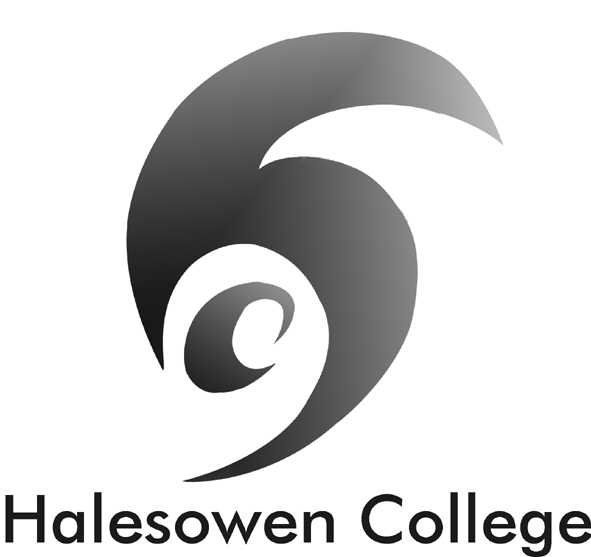 Person Specification – Assessor in Health and Social CareThe College is seeking to appoint an assessor who can assess learners following a range of health and social care programmes. Applicants would be required to assess learners off site, working as part of a strong curriculum team and in partnership with a range of employers.CRITERIAESSENTIALDESIRABLEMETHOD OF ASSESSMENTQualifications:Qualifications:Qualifications:Qualifications:Have a current assessors qualification relevant to the positionApplication FormHave Level3 (or equivalent) in health and social care/aboveApplication FormPossess, or be willing to work towards a teaching qualification on appointmentApplication Form InterviewExperience and Knowledge:Experience and Knowledge:Experience and Knowledge:Experience and Knowledge:Have a broad health and social care background and experience along with the appropriate vocational skillsApplication Form InterviewYou should have a significant understanding of the assessment process across a range of coursesApplication Form Interview PresentationExperience of working within a FE environmentApplication Form InterviewExperience delivering on 16-19 and adult education programmesApplication form Interview Skills and Attributes: Skills and Attributes: Skills and Attributes: Skills and Attributes: Excellent IT skillsApplication FormInterview Ability to demonstrate effective time management InterviewExcellent written and oral communication skillsApplication Form Interview Ability to meet deadlines and work under pressure	InterviewAbility to implement change and keep up with changing practiceInterviewAbility to contribute to a creative team and work flexibly, taking responsibility for performanceInterviewAbility to organise and monitor work learners progressionInterviewAble to travel to different locations in order to visit learners and work effectively in partnership with a range of organisationsApplication FormInterview Car owner with the ability to use their car for travel associated with this postApplication FormInterview 